แบบบัตรประจำตัวพนักงานศาสนการด้านการศึกษา(ด้านหน้า)(ด้านหลัง)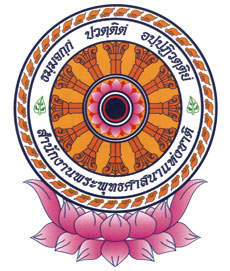 (ตัวอย่าง)แบบบัตรประจำตัวพนักงานศาสนการด้านการศึกษา(ด้านหน้า)(ด้านหลัง)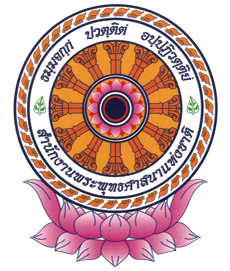 